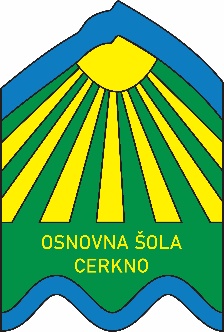 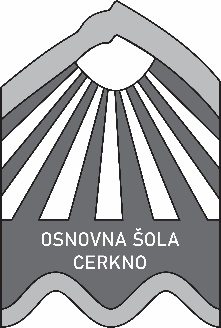 OSNOVNA ŠOLA CERKNOBevkova ulica 265282 CerknoTel.: 05/372 90 00Fax: 05/377 57 90e-pošta: info@os-cerkno.siPRIJAVNICA za učence od 1. do 3. razredaStarš oz. skrbnik (ime in priimek)______________________________ najavljam prihod  mojega otroka _______________________________ (ime in priimek otroka) iz razreda ______ v šolo od 18. maja 2020 dalje.Učenec se bo vključil v:POUK								DA				NE __________________________________________________________________________________ (navedite razlog, če otrok pouka ne bo obiskoval, npr po kriterijih RSK zdravstveno ogrožen,…)JUTRANJE VARSTVO (za učence 1. razreda)			DA    od _________________   	NE  (vpišite uro, ob kateri boste pripeljali otroka v JV)PODALJŠANO BIVANJE (za učence od 1. do 3. razreda)		DA    do _________________ 	NE   (vpišite uro, do katere bo otrok v PB)Učenec (vozač) bo v šolo prihajal S ŠOLSKIM PREVOZOM:	DA                  		            	NE(vpišite relacijo šolskega prevoza: ________________________________)ŠOLSKO KOSILONa šolsko kosilo so z 18.5. prijavljeni vsi tisti učenci, ki so bili prijavljeni že pred izbruhom epidemije. Učenci, ki od 18.5. dalje ne bodo koristili kosil, naj po ustaljenem protokolu kosilo pravočasno odjavijo (odzivnik 05 37 29 014 , elektronski naslov prehrana@os-cerkno.si). Datum:______________            Ime in priimek starša oz. skrbnika: ______________________Prosimo, da prijavnico pošljete najkasneje do petka, 15. 5. 2020 do 9.00 ure razredničarki na elektronski naslov.